АДМИНИСТРАЦИЯ ВОРОБЬЕВСКОГО 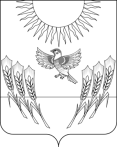 МУНИЦИПАЛЬНОГО РАЙОНА ВОРОНЕЖСКОЙ ОБЛАСТИП О С Т А Н О В Л Е Н И Еот  06  февраля 2018 г.  №  76	    	            с. ВоробьевкаО внесении изменений в постановление администрации Воробьевского муниципального района от 09.01.2013 г. № 1 «Об утверждении примерного положения об оплате труда муниципального казенного учреждения «Воробьевский информационно-консультационный центр»	В соответствии со статьями 5, 135 Трудового кодекса Российской Федерации, статьей 40 Устава Воробьевского муниципального района, администрация Воробьевского муниципального района п о с т а н о в л я е т :1. Внести в постановление администрации Воробьевского муниципального района от 09.01.2013 г. № 1 «Об утверждении примерного положения об оплате труда муниципального казенного учреждения «Воробьевский информационно-консультационный центр» изменения, изложив  приложение № 2 в редакции согласно приложению к настоящему постановлению.2. Настоящее постановление вступает в силу со дня его официального опубликования и распространяется на правоотношения, возникшие с 01.01.2018 года.3. Контроль за исполнением настоящего постановления оставляю за собой.Глава администрации муниципального района 					М.П.Гордиенко Приложение к постановлению администрации  Воробьевского муниципального районаот 06.02.2018 г.  №  76 «Приложение № 2 к постановлению администрации  Воробьевского муниципального районаот 09.01.2013 г.  №  1 Размеры должностных окладов работников муниципального казенного учреждения «Воробьевский информационно-консультационный центр».»Наименование должностей служащихДолжностной  
оклад 
(рублей)Директор6645Главный бухгалтер                                   5859Главный специалист                               5859